LSSU Fisheries and Wildlife Club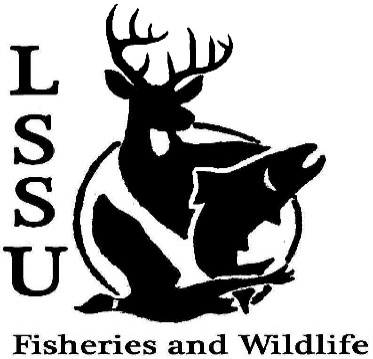 Meeting of September 18th, 2019  Meeting Start: 8:001st:Jared 2nd:AveryOfficersPresident: Riley Waterman    Rwaterman@lssu.edu (269) 806-0980         Vice President: Austin HeslingaSecretary: Trenton SchipperTreasurer: Michael GrayCommittee Chairs:Events- Ben ShortSocial Media- Evan FarrierFundraising- TBDApparel- Avery FeldmeierOfficer’s ReportVice President- Austin Heslinga	Secretary- Trenton Schipper  Last Meeting Sept 4, 53 Minutes            Treasurer – Michael Gray 1st:Connor 2nd:Evan Old BusinessMichigan Bass Nation Tournament George gave a wordFreshwater Stewardship Corps Bird Migration Month – Sept 10, 14New BusinessLakerpalooza DrawingFreshwater Stewardship Corps- Molly WozniakFreshwater Stewardship Corps Bird Migration Month, Whitefish Point – Sept 21st, 2 p.m.Elk Viewing Trip- September 20-22nd Huron Pines AmeriCorps- Meet and Greet, Sept 25th 8pm; Laker HallFSC Nocturnal Birding/Yooperlite Rocks, Whitefish Point- Sept 28th Sullivan’s Creek Lake Trout Spawning- Many Dates AvailableFreshwater Stewardship Corps Meeting- October 1st, 6pm CFREFreshwater Mussel ID with EGLE biologists, October 25th – 2-5pm Whitefish Dinner- October 26th Meet and Greet with Dr. Gary Roloff- November 6th, 7pm; Laker HallCook Inlet Aquaculture Association Meet and Greet- November 18th; Laker HallTWS Outstanding Undergrad Applications- Due November 30th Midwest Fish and Wildlife Conference January 26-29th MI AFS Annual Meeting- March 11-13th, Mount Pleasant, MI (CMU)Dr. Allen’s Pond Sampling/Scotch Pine Pulling- TBD, (watch for email)Dr. Garvon Deer Shining- TBD, (watch for email)Huron Pines AmeriCorps- Meet and GreetClub Stickers?Raffle BlitzThink about committee chairsThink about event ideas for this yearRaffle prizes for whitefish dinner (tax write-off form on website)Send pictures of past events to officersSenior Research help?Have an idea for a speaker or a Meet and Greet at Laker Hall? Talk to Events committee or any of the officers! Check your email for notifications!RemindersPlease take photos and videos at FWC events!Pay your dues!Like the Facebook page!Follow us on Instagram @lssufwc Visit our Website!  http://www.lssufwc.weebly.com/               Next Meeting: October 2ndEnd Time:8:271st:Zack 2nd:Evan